貿易マーケティング科目問題１　正誤(〇✕)式　各2点✕10題　20点（１０分）問題２　選択式　　　　各2点✕5題　10点（５分）問題３　四答択一式　　各2点✕5題　10点（５分）問題４　語群選択式　　各2点✕5題　10点（１０分） 第　　　　回　貿易実務検定試験B級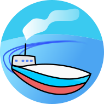 試験勉強用解答シート試験勉強用解答シート試験勉強用解答シート試験勉強用解答シート試験勉強用解答シート 第　　　　回　貿易実務検定試験B級点点50点点１２３４５６７８９１０１２３４５１２３４５１２３４５注意事項　・本試験はWeb試験であるため、練習用としてご利用下さい。　・300点満点中210点以上(実務・マーケティング・英語の合計点)が合格基準です。　・著作権は貿易資格情報局～Bon voyage～に属します。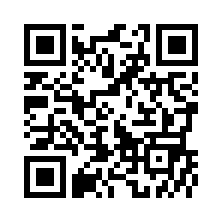 